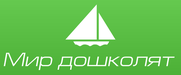 СМИ «Мир дошколят» 
Свидетельство о регистрации СМИ -  
ЭЛ № ФС 77 - 64407 от 31.12.2015г.  
 сайт http://mirdoshkolyat.ru,  тел. +7-980-375-08-96Всероссийские постоянно действующие конкурсы творческих работ воспитанников дошкольных образовательных организацийЗаявкаОргвзнос равен 50 рублям за ОДНУ работу одного автора. Если 2 и более участников – то оплата по 50 руб. за каждого – можно одним чекомДипломы будут выписываться каждому участнику.Если педагог представил от пяти работ воспитанников – в одном архиве и оплата одним чеком – выписывается благодарность.Способы оплаты:Перевод на банковскую карту: 2202 2011 4770 8248 через кассу Сбербанка. Или с карты на карту Яндекс-деньги – 410011166344951Яндекс-карта – 5106 2110 3418 7554Тинькофф-карта – 5536 9138 5001 4297КАК принять участие в конкурсе для детей: Выбрать конкурс и номинацию, приготовить конкурсный материал.СКАЧАТЬ и заполнить заявку, оплатить организационный взнос (50 руб. за ОДНОГО участника) Весь пакет участника (материал, заявка, копия чека, или скрин оплаты) заархивировать и прислать именно архив на почту конкурсов портала «Мир дошколят» - konkursy.mirdoshkolyat@yandex.ru  В течение двух дней Ваш материал будет размещен на портале «Мир дошколят», или в группах портала в соцсетях, а вы отслеживаете свое участие в ТАБЛИЦЕ УЧАСТНИКОВ, которые размещены на странице конкурсов – https://mirdoshkolyat.ru/novosti/postojanno-dejstvujushhie-detskie-tvorcheskie-konkursy-2021-goda Список постоянно действующих конкурсов: «Календарные праздники» (Посвящен любому календарному празднику, который отмечает ваш детский сад)«Волшебные ладошки» (Это конкурс для самых юных воспитанников – с года до 4-х лет!)«Выразительное чтение стихов на любую тематику» - любое стихотворение – как русских и советских поэтов, зарубежных, или – собственного сочинения! Записать можно или на видео, или прислать запись в аудио формате.«Мир природы» можно - и нужно - отразить всю красоту нашей природы в любое время года!Данные для заполнения Поля для заполнения данных 1 Фамилия, имя ребенка. 2. Возраст ребенка и возрастная группа. 3. КРАТКОЕ название ДОО, населенный пункт  Так, как необходимо написать в дипломе4. Конкурс, в котором участвует ребенок.5. Название работы, номинация6. Фамилия, имя, отчество и должность педагога, подготовившего участника.7.Электронный адрес для связи